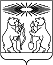 О создании муниципальной ЕДДС  Северо – Енисейского района(актуальная редакция, с учетом изменений внесенных распоряжением администрации Северо-Енисейского района от 14.01.2013 № 6-ос, от 29.12.2017  №  2166-р)В соответствии с Федеральным законом от 21.12.1994 г. №68-ФЗ «О защите населения и территорий от чрезвычайных ситуаций природного и техногенного характера», Указом Президента Российской Федерации от 09.11.2001 № 1309 «О совершенствовании государственного управления в области пожарной безопасности», постановлением Правительства Российской Федерации от 30.12.2003г. № 794 «О единой государственной системе предупреждения и  ликвидации чрезвычайных ситуаций», в целях координации действий дежурно - диспетчерских служб по осуществлению неотложных мер по спасению и защите населения и территорий от пожаров, техногенных аварий и других чрезвычайных ситуаций, повышения информированности и оперативности реагирования органов управления, сил постоянной готовности, служб экстренного реагирования всех уровней, на угрозу возникновения или возникновение чрезвычайных ситуаций на территории Северо – Енисейского района, руководствуясь ст.34 Устава района:1.  Создать муниципальную единую дежурно-диспетчерскую службу Северо – Енисейского района  (далее - ЕДДС) в структуре муниципального казенного учреждения «Аварийно спасательное формирование Северо - Енисейского района» (далее МКУ «АСФ»). (в редакции  распоряжения администрации Северо-Енисейского района от 29.12.2017  №  2166-р)2. Утвердить Положение о муниципальной единой – диспетчерской службе Северо – Енисейского района (согласно приложению).3. Руководителю муниципального казенного учреждения "Аварийно – спасательное формирование Северо – Енисейского района" Селиванову М.А.. (в редакции  распоряжения администрации Северо-Енисейского района от 29.12.2017  №  2166-р)3.1. Подготовить соответствующие изменения в Устав МКУ «АСФ», до 01.11.2010г. (в редакции  распоряжения администрации Северо-Енисейского района от 29.12.2017  №  2166-р)3.2. До 20.12.2010г. обеспечить оснащение рабочего места диспетчера техническими средствами связи и управления муниципальной ЕДДС.3.3. Подготовить и представить до 10 октября 2010 года в Финансовое управление администрации Северо – Енисейского района уточненную смету расходов и доходов (в т.ч. с учетом введения в штатное расписание МКУ «АСФ» дополнительных 4 -х штатных единиц), на оснащение и содержание ЕДДС района на 2011 год. (в редакции  распоряжения администрации Северо-Енисейского района от 29.12.2017  №  2166-р).3.4. Разработать регламент работы ЕДДС в различных режимах функционирования и согласовать установленным порядком до 01.11.2010г. 3.5. Разработать и утвердить должностные  обязанности для вновь введенных штатных единиц МКУ «АСФ»  до 01.11.2010г. (в редакции  распоряжения администрации Северо-Енисейского района от 29.12.2017  №  2166-р)4. Финансовому управлению администрации Северо – Енисейского района (Перепелица А.Э.)  подготовить проект решения Районного Совета «О внесении изменений в решение Районного Совета «О бюджете Северо – Енисейского района на 2010 год и плановый период 2010 – 2011 годов» с учетом  п. 1 настоящего распоряжения. 5. Руководителям структурных подразделений администрации района, организациям, предприятиям и учреждениям, осуществляющим свою деятельность на территории района, обеспечить взаимодействие с ЕДДС в пределах возложенных на ЕДДС задач согласно утвержденному Положению.6. Контроль за выполнением настоящего распоряжения  оставляю за собой.7. Распоряжение вступает в силу со дня подписания.Глава администрации района                                                  		  Т.Л.КалининаПриложение к распоряжению администрации районаот « 28 » сентября  2010 года № 926-ос(в редакции распоряжения администрации Северо-Енисейского района от 14.01.2013 № 6-ос, в новой редакции распоряжения  администрации Северо-Енисейского района от 29.12.2017  №  2166-р)ПОЛОЖЕНИЕо Единой дежурно-диспетчерской службе Северо – Енисейского  районаОбщие положения1.1. Настоящее Положение определяет основные задачи, функции и полномочия единой дежурно-диспетчерской службы (далее - ЕДДС) Северо-Енисейского района с учетом ввода в действие системы обеспечения вызова экстренных оперативных служб через единый номер «112» (далее - система – 112).1.2. ЕДДС	является органом повседневного управления муниципального звена территориальной подсистемы единой государственной системы предупреждения и ликвидации чрезвычайных ситуаций (далее - РСЧС). На базе ЕДДС развертывается система - 112.1.3. ЕДДС в пределах своих полномочий взаимодействует со службами РСЧС района, а также со всеми дежурно-диспетчерскими службами (далее - ДДС) экстренных оперативных служб и организаций (объектов) Северо-Енисейского района независимо от форм собственности по вопросам сбора, обработки и обмена информацией о чрезвычайных ситуациях природного и техногенного характера (далее - ЧС) (происшествиях) и совместных действий при угрозе возникновения или возникновении ЧС (происшествий).1.4. Целью создания ЕДДС является повышение готовности органов местного самоуправления и служб муниципального образования к реагированию на угрозы возникновения или возникновение ЧС (происшествий), эффективности взаимодействия привлекаемых сил и средств РСЧС, в том числе экстренных оперативных служб, организаций (объектов), при их совместных действиях по предупреждению и ликвидации ЧС (происшествий), а также обеспечение исполнения полномочий органами местного самоуправления Северо-Енисейского района по организации и осуществлению мероприятий по гражданской обороне (далее - ГО), обеспечению первичных мер пожарной безопасности в границах населенных пунктов Северо-Енисейского района, защите населения и территорий от ЧС, в том числе по обеспечению безопасности людей на водных объектах, охране их жизни и здоровья.1.4. ЕДДС предназначена для приема и передачи сигналов оповещения ГО от вышестоящих органов управления, сигналов на изменение режимов функционирования муниципальных звеньев территориальной подсистемы РСЧС, приема сообщений о ЧС (происшествиях) от населения и организаций, оперативного доведения данной информации до соответствующих ДДС экстренных оперативных служб и организаций (объектов), координации совместных действий ДДС экстренных оперативных служб и организаций (объектов), оперативного управления силами и средствами соответствующего звена территориальной подсистемы РСЧС, оповещения руководящего состава муниципального звена и населения об угрозе возникновения или возникновении ЧС (происшествий).1.5. Общее руководство ЕДДС осуществляет Глава Северо-Енисейского района, непосредственное - начальник МКУ «Аварийно-спасательное формирование».1.6. ЕДДС в своей деятельности руководствуется Конституцией Российской Федерации, общепризнанными принципами и нормами международного права, международными договорами Российской Федерации, Федеральными конституционными законами, Федеральными законами, актами Президента Российской Федерации и Правительства Российской Федерации, а также нормативными правовыми актами исполнительных органов государственной власти Красноярского края, определяющими порядок и объем обмена информацией при взаимодействии экстренных оперативных служб, в установленном порядке нормативными правовыми актами Министерства Российской Федерации по делам гражданской обороны, чрезвычайным ситуациям и ликвидации последствий стихийных бедствий (далее - МЧС России), законодательством Красноярского края, настоящим Положением, а также соответствующими муниципальными правовыми актами.1.7. ЕДДС осуществляет свою деятельность во взаимодействии с центром управления в кризисных ситуациях (далее – ЦУКС) главного управления МЧС России (далее – ГУ МЧС России) по Красноярскому краю, подразделениями органов государственной власти и органами местного самоуправления Красноярского края Российской Федерации.2. Основные задачи ЕДДСПрием вызовов (сообщений) о ЧС (происшествиях).Оповещение и информирование руководства и органов управления, ГО и ЧС Северо-Енисейского района, населения и ДДС экстренных оперативных служб и организаций (объектов) о ЧС (происшествиях), предпринятых мерах и мероприятиях, проводимых в районе ЧС (происшествия) через местную (действующую на территории муниципального образования) систему оповещения, оповещение населения по сигналам ГО.Организация взаимодействия в установленном порядке в целях оперативного реагирования на ЧС (происшествия) с органами управления РСЧС, администрацией Северо-Енисейского района, главами администраций населенных пунктов района и ДДС экстренных оперативных служб и организаций (объектов) Северо-Енисейского района. Информирование ДДС экстренных оперативных служб и организаций (объектов), сил РСЧС, привлекаемых к ликвидации ЧС (происшествия), об обстановке, принятых и рекомендуемых мерах.Регистрация и документирование всех входящих и исходящих сообщений, вызовов от населения, обобщение информации о произошедших ЧС (происшествиях), ходе работ по их ликвидации и представление соответствующих донесений (докладов) по подчиненности, формирование статистических отчетов по поступившим вызовам.Оповещение и информирование ЕДДС муниципальных образований в соответствии с ситуацией по планам взаимодействия при ликвидации ЧС на других объектах и территориях Красноярского края.Организация реагирования на вызовы (сообщения о происшествиях), поступающих через единый номер «112» и контроля результатов реагирования.Оперативное управление силами и средствами РСЧС, расположенными на территории муниципального образования, постановка и доведение до них задач по локализации и ликвидации последствий пожаров, аварий, стихийных бедствий и других ЧС (происшествий), принятие необходимых экстренных мер и решений (в пределах установленных вышестоящими органами полномочий).Круглосуточный прием сигналов оповещения о непосредственной подготовке к переводу и переводе муниципального образования на условия военного времени.Оповещение и персональный вызов должностных лиц, включенных в списки оповещения по сигналам о непосредственной подготовке к переводу и переводе муниципального образования на условия военной) времени.3. Основные функции ЕДДС3.1. Осуществление ежедневного обмена информацией с службами РСЧС по линии ДДС или ответственных должностных лиц служб  РСЧС (при отсутствии ДДС).3.2. Осуществление сбора и обработки информации в области защиты населения и территорий от ЧС (происшествий).3.3. Информационное обеспечение координационных органов РСЧС муниципального образования.3.4. Анализ и оценка достоверности поступившей информации, доведение ее до ДДС экстренных оперативных служб и организаций (объектов), в компетенцию которой входит реагирование на принятое сообщение.3.5. Обработка и анализ данных о ЧС (происшествии), определение ее масштаба и уточнение у ДДС состава сил экстренных оперативных служб и организаций (объектов), привлекаемых для реагирования на ЧС (происшествие), их оповещение о переводе в соответствующие режимы функционирования.3.6. Сбор, оценка и контроль данных обстановки, принятых мер по ликвидации ЧС (происшествия), подготовка и корректировка ранее разработанных и согласованных со службами жизнеобеспечения Северо-Енисейского района, решений по ликвидации ЧС (происшествий), принятие экстренных мер и необходимых решений (в пределах установленных вышестоящими органами полномочий).3.7. Обеспечение надежного, устойчивого, непрерывного и круглосуточного функционирования системы управления, средств автоматизации, местной системы оповещения муниципального образования3.8. Доведение информации о ЧС (в пределах своей компетенции) до органов управления, специально уполномоченных на решение задач в области защиты населения и территорий от ЧС, созданных при администрации Северо-Енисейского района.3.9. Доведение задач, поставленных вышестоящими органами управления РСЧС, до соответствующих ДДС экстренных оперативных служб и организаций (объектов), контроль их выполнения и организация взаимодействия.3.10. Сбор от ДДС экстренных оперативных служб и организаций (объектов) и доведение до ДДС экстренных оперативных служб и организаций (объектов) Берёзовского района полученной информации об угрозе или факте возникновения ЧС (происшествия), сложившейся обстановке и действиях сил и средств по ликвидации ЧС (происшествия).3.11. Представление докладов (донесений) об угрозе возникновения или возникновении ЧС (происшествия), сложившейся обстановке, возможных вариантах решений и действиях по ликвидации ЧС (происшествия), на основе ранее подготовленных и согласованных планов, в вышестоящий орган управления по подчиненности.3.12. Мониторинг состояния комплексной безопасности объектов социального назначения и здравоохранения с круглосуточным пребыванием людей и объектов образования.3.13. Участие в организации профессиональной подготовки, переподготовки и повышения квалификации специалистов для несения оперативного дежурства на муниципальном и объектовом уровнях РСЧС.4. Состав и структура ЕДДС4.1. ЕДДС включает в себя:Главный диспетчер ЕДДС;дежурно–диспетчерский персонал;пункт управления;средства связи, оповещения и автоматизации управления.В состав руководства ЕДДС входят:Главный диспетчер ЕДДС.4.2. В составе дежурно–диспетчерского персонала ЕДДС должны быть предусмотрены дежурные смены из расчета несения круглосуточного дежурства, численный состав которых определяется в зависимости от местных условий, наличия потенциально опасных объектов и рисков возникновения ЧС (происшествий). В состав дежурной смены должны быть включены дежурный и диспетчер ЕДДС. При вводе в эксплуатацию «системы – 112» в состав оперативной дежурной смены также входит операторский персонал (диспетчеры) «системы – 112».4.3. Количество диспетчеров «системы – 112» в составе оперативной дежурной смены определяется, исходя из количества населения в муниципальном образовании, средней продолжительности обработки звонка и количества звонков в сутки.4.5. Пункт управления ЕДДС (далее – ПУ ЕДДС) представляет собой рабочие помещения для постоянного и дежурно–диспетчерского персонала, диспетчеров «системы – 112», оснащенные необходимыми техническими средствами и документацией. ПУ ЕДДС размещается в помещениях, предоставляемых администрацией Северо-Енисейского района.4.6. Конструктивные решения по установке и монтажу технических средств в помещениях ПУ ЕДДС выбираются с учетом минимизации влияния внешних воздействий на технические средства с целью достижения необходимой живучести ПУ ЕДДС в условиях ЧС, в том числе и в военное время.4.7. Электроснабжение технических средств ЕДДС должно осуществляться от единой энергетической системы России в соответствии с категорией электроснабжения не ниже первой, а для населенных пунктов с населением свыше 500 тыс. человек – первой категории особой группы.4.8. Рекомендуемый состав технических средств управления ЕДДС:средства связи и автоматизации управления, в том числе средства:радиосвязи;средства оповещения руководящего состава и населения; средства регистрации (записи) входящих и исходящих переговоров, а также определения номера звонящего абонента;оргтехника (компьютеры, принтеры, сканеры);система видеоконференцсвязи;прямые каналы связи с ЦУКС ГУ МЧС России по Красноярскому краю, ЕДДС соседних муниципальных образований, ДДС потенциально опасных объектов (далее – ПОО), объектами с массовым пребыванием людей; метеостанция;приемник ГЛОНАСС или ГЛОНАСС/GPS.4.9. Средства связи ЕДДС должны обеспечивать:телефонную связь;передачу данных;прием и передачу команд, сигналов оповещения и данных;прием вызовов (сообщений) через единый номер «112»;коммутацию передаваемого сообщения до соответствующих ДДС экстренных оперативных служб и организаций (объектов);обмен речевыми сообщениями, документальной и видеоинформацией, а также данными с вышестоящими и взаимодействующими службами.ЕДДС должна иметь резервные каналы связи. Средства связи должны обеспечивать сопряжение с сетью связи общего пользования.4.10. Автоматизированная информационная система ЕДДС (далее – АИС ЕДДС) обеспечивает автоматизацию выполнения задач и функций ЕДДС. АИС ЕДДС сопрягается с региональной автоматизированной информационно–управляющей системой РСЧС и с имеющимися автоматизированными системами взаимодействующих ДДС экстренных оперативных служб и организаций (объектов), а также телекоммуникационной подсистемой «системы – 112».4.11. Комплекс средств автоматизации (далее – КСА ЕДДС) предназначен для автоматизации информационно–управленческой деятельности должностных лиц ЕДДС при осуществлении ими координации совместных действий ДДС экстренных оперативных служб и организаций (объектов), имеющих силы и средства постоянной готовности к действиям по предотвращению, локализации и ликвидации ЧС (происшествий), оперативного информирования комиссии по предупреждению и ликвидации чрезвычайных ситуаций и обеспечению пожарной безопасности (далее – КЧС и ОПБ) и ДДС экстренных оперативных служб и организаций (объектов) о случившихся фактах и принятых экстренных мерах. Он включает в себя автоматизированные рабочие места (далее – АРМ) специалистов оперативной дежурной смены, административного и обслуживающего персонала, серверное ядро (при необходимости), другие программно–технические средства, объединенные в локальную вычислительную сеть.4.12. Местная система оповещения муниципального образования представляет собой организационно–техническое объединение специальных технических средств оповещения сетей вещания и каналов связи.Система оповещения должна обеспечивать передачу:сигналов оповещения;речевых (текстовых) сообщений;условных сигналов.Задействование местной системы оповещения должно осуществляться дежурно–диспетчерским персоналом с автоматизированных рабочих мест ЕДДС муниципального образования.4.13. Минимальный состав документации на ПУ ЕДДС:нормативные правовые акты по вопросам ГО, защиты населения и территорий от ЧС природного и техногенного характера, пожарной безопасности, а также по вопросам сбора и обмена информацией о ЧС (происшествиях), в том числе о службах РСЧС;соглашения об информационном взаимодействии ЕДДС с ДДС экстренных оперативных служб и организаций (объектов), входящих в службы РСЧС, и службами жизнеобеспечения муниципального образования;журнал учета полученной и переданной информации, полученных и переданных распоряжений и сигналов; журнал оперативного дежурства;инструкции по	действиям дежурно–диспетчерского персонала при получении информации об угрозе возникновения или возникновении ЧС (происшествия);инструкции о несении дежурства в повседневной деятельности, в режимах повышенной готовности и чрезвычайной ситуации;план взаимодействия ЕДДС со службами РСЧС и ДДС экстренных оперативных служб и организаций (объектов) при ликвидации пожаров, ЧС (происшествий) различного характера в Северо-Енисейском районе;инструкции по	действиям дежурно–диспетчерского персонала при получении информации по линии взаимодействующих служб РСЧС и ДДС экстренных оперативных служб и организаций (объектов);аварийные и аварийные медицинские карточки на все химически опасные вещества, перечни химически опасных объектов с прогнозируемыми последствиями ЧС (происшествия);инструкции по мерам пожарной безопасности и охране труда; схемы и списки оповещения руководства ГО, муниципального звена территориальной подсистемы РСЧС, органов управления, сил и средств на территории муниципального образования, предназначенных и выделяемых (привлекаемых) для предупреждения и ликвидации ЧС (происшествий), сил и средств ГО в Северо-Енисейском районе, ДДС экстренных оперативных служб и организаций (объектов) в случае ЧС (происшествия);паспорта безопасности муниципального образования и ПОО, паспорта территории муниципального образования, населенных пунктов и ПОО, паспорта состояния комплексной безопасности объектов социальной защиты населения, здравоохранения и образования, рабочие карты муниципального образования и субъекта Российской Федерации (в том числе и в электронном виде);план проведения инструктажа перед заступлением на дежурство очередных оперативных дежурных смен;графики несения дежурства дежурными диспетчерами; схемы управления и вызова; схема местной системы оповещения; телефонные справочники;документация по организации профессиональной подготовки дежурно–диспетчерского персонала;формализованные бланки отрабатываемых документов с заранее заготовленной постоянной частью текста;суточный расчет сил и средств муниципального звена территориальной подсистемы РСЧС;расчет сил и средств муниципального образования, привлекаемых к ликвидации ЧС (происшествий) в составе соответствующих служб РСЧС;инструкция по обмену информацией с территориальными органами федеральных органов исполнительной власти при угрозе возникновения и возникновении ЧС (происшествий);ежедневный план работы дежурного ЕДДС.Состав оперативной документации может дополняться в зависимости от условий функционирования ЕДДС.II. ОРГАНИЗАЦИЯ РАБОТЫ ЕДДС5. Режимы функционирования ЕДДСЕДДС функционирует в режимах повседневной деятельности, повышенной готовности и чрезвычайной ситуации для мирного времени. При приведении в готовность ГО и в военное время в соответствующих степенях готовности.Режимы функционирования для ЕДДС устанавливает Глава Северо-Енисейского района.В режиме повседневной деятельности ЕДДС осуществляет круглосуточное дежурство в готовности к экстренному реагированию на угрозу возникновения или возникновение ЧС (происшествий). В этом режиме ЕДДС обеспечивает:осуществление ежедневного обмена информацией с ЕДДС района по линии ДДС или ответственных должностных лиц служб  РСЧС (при отсутствии ДДС);прием от населения и ДДС экстренных оперативных служб и организаций (объектов) сообщений о любых ЧС (происшествиях), их регистрацию по принадлежности ДДС и уровням ответственности, а при создании «системы – 112», регистрация с заведением карточек информационного обмена и реагирования;передачу информации об угрозе возникновения или возникновении ЧС (происшествия) по подчиненности и подведомственности, в первоочередном порядке в ЦУКС ГУ МЧС России по Красноярскому краю;обобщение и анализ информации о ЧС (происшествиях) за текущие сутки и представление соответствующих докладов по подчиненности;поддержание КСА в постоянной оперативной готовности;контроль готовности ДДС экстренных оперативных служб и организаций (объектов) в зоне ответственности, оперативное информирование их дежурных смен об обстановке и ее изменениях;внесение необходимых изменений в базу данных, а также в структуру и содержание оперативных документов по реагированию на ЧС (происшествия);внесение необходимых изменений в паспорта территорий муниципальных образований. ДДС, расположенные на территории Северо-Енисейского района, в режиме повседневной деятельности действуют в соответствии со своими инструкциями и представляют в ЕДДС муниципального образования обобщенную статистическую информацию о ЧС (происшествиях) и угрозах их возникновения за прошедшие сутки.Сообщения о ЧС (происшествиях), которые не относятся к сфере ответственности принявшей их ДДС, незамедлительно передаются соответствующей ДДС экстренной оперативной службы или организации (объекта) по предназначению. Сообщения, которые ДДС экстренных оперативных служб и организаций (объектов) идентифицируют как сообщения об угрозе возникновения или возникновении ЧС (происшествия), в первоочередном порядке передаются в ЕДДС, а ЕДДС незамедлительно передаёт информацию в ЦУКС ГУ МЧС России по Красноярскому краю.В режим повышенной готовности ЕДДС и привлекаемые ДДС экстренных оперативных служб и организаций (объектов) переводятся решением Главы Северо-Енисейского района при угрозе возникновения ЧС (происшествия) в тех случаях, когда для ликвидации угрозы требуются совместные действия ДДС и сил РСЧС, взаимодействующих с ЕДДС Северо-Енисейского районаВ повышенной готовности ЕДДС обеспечивает:организацию постоянного взаимодействия с службами РСЧС района по вопросам уточнения прогноза складывающейся обстановки;заблаговременную подготовку к возможным действиям в случае возникновения соответствующей ЧС (происшествия);оповещение должностных лиц КЧС и ПБ, администрации Северо-Енисейского района,  взаимодействующих ДДС экстренных оперативных служб и организаций (объектов) и подчиненных сил РСЧС;получение и обобщение данных наблюдения и контроля за обстановкой на территории субъекта Российской Федерации, на ПОО, а также за состоянием окружающей среды;прогнозирование развития обстановки и подготовку предложений по действиям привлекаемых сил и средств и их доклад по подчиненности;координацию действий ДДС экстренных оперативных служб и организаций (объектов), сил РСЧС при принятии ими экстренных мер по предотвращению ЧС (происшествия) или смягчению ее последствий.В случае если для организации предотвращения ЧС (происшествия) организована работа КЧС и ПБ или оперативного штаба управления в кризисных ситуациях (далее - ОШ УКС) либо управление передано соответствующим подразделениям МЧС России, ЕДДС Северо-Енисейского района в части действий по указанной ЧС (происшествия) выполняет их указания.В режим чрезвычайной ситуации ЕДДС, привлекаемые ДДС экстренных оперативных служб и организаций (объектов) и силы РСЧС переводятся решением Главы Северо-Енисейского района при возникновении ЧС.В этом режиме ЕДДС выполняет следующие задачи:организация постоянного взаимодействия со службами РСЧС района по вопросам уточнения прогноза складывающейся обстановки;координация действий ДДС экстренных оперативных служб и организаций (объектов) и привлекаемых служб муниципального звена ТП РСЧС при проведении работ по защите населения и территории от ЧС природного и техногенного характера;контроль за выдвижением и отслеживание передвижения оперативных групп по территории муниципального образования;оповещение и передача оперативной информации между органами управления при организации ликвидации соответствующей ЧС и в ходе аварийно-спасательных работ, мероприятий по обеспечению устойчивого функционирования объектов экономики и первоочередному жизнеобеспечению пострадавшего населения;контроль за установлением и перемещением границ зоны соответствующей ЧС, своевременное оповещение и информирование населения о складывающейся обстановке и опасностях в зоне ЧС;осуществление непрерывного контроля за состоянием окружающей среды в зоне ЧС, за обстановкой на аварийных объектах и прилегающей к ним территории.5.9.	В режимах повышенной готовности и чрезвычайной ситуации информационное взаимодействие между службами РСЧС района, ДДС экстренных оперативных служб и организаций (объектов), силами РСЧС осуществляется непосредственно через ЕДДС Северо-Енисейского района. Поступающая информация о сложившейся обстановке, принятых мерах, задействованных и требуемых дополнительных силах и средствах, доводится ЕДДС всем взаимодействующим службам РСЧС, ДДС экстренных оперативных служб и организаций (объектов), органам управления РСЧС муниципального образования, ЦУКС ГУ МЧС России по Красноярскому краю.5.10.	В случае если для организации ликвидации ЧС (происшествия) организована работа КЧС и ПБ или ОШ УКС, либо управление ликвидацией ЧС (происшествия) передано соответствующим подразделениям МЧС России, ЕДДС Северо-Енисейского района в части действий по указанной ЧС (происшествия) выполняет их указания.5.11.	Функционирование ЕДДС при приведении в готовность ГО и в военное время, осуществляется в соответствии с планом гражданской обороны и защиты населения субъекта Российской Федерации и инструкциями дежурному персоналу ДДС экстренных оперативных служб и организаций (объектов) по действиям в условиях особого периода.5.12.	При функционировании ЕДДС в условиях особого периода, в соответствии с планом гражданской обороны и защиты населения субъекта Российской Федерации не предусматривается размещение оперативных дежурных смен на защищенных пунктах управления.6. Порядок работы ЕДДС6.1. Вызовы (сообщения) о ЧС (происшествиях) могут поступать в ЕДДС от населения по всем имеющимся видам и каналам связи, включая сообщения через единый телефонный номер «112», от сигнальных систем и систем мониторинга, от ДДС экстренных оперативных служб и организаций (объектов) муниципального образования, вышестоящих и взаимодействующих органов управления РСЧС по прямым каналам и линиям связи. Сообщения о ЧС (происшествиях) принимаются, регистрируются и обрабатываются дежурно-диспетчерским персоналом ЕДДС, а при создании «системы – 112» – оперативными дежурными «системы – 112».При классификации сложившейся ситуации как ЧС (происшествия), ЕДДС поручает проведение ликвидации ЧС (происшествия) соответствующим службам РСЧС и действующим в их составе ДДС экстренных оперативных служб и организаций (объектов) и силам РСЧС, в компетенции которых находится реагирование на случившуюся ЧС (происшествие), при необходимости уточняет действия привлеченных служб РСЧС и ДДС экстренных оперативных служб и организаций (объектов).При классификации сложившейся ситуации как ЧС выше локального уровня, оперативный дежурный ЕДДС немедленно докладывает руководителю органа местного самоуправления, председателю КЧС и ПБ Северо-Енисейского района, в ЦУКС ГУ МЧС России по Красноярскому краю, оценивает обстановку, уточняет состав привлекаемых служб РСЧС района и приданных им сил и средств, проводит их оповещение, отдает распоряжения на необходимые действия и контролирует их выполнение. Одновременно готовятся формализованные документы о факте ЧС для последующей передачи в вышестоящие органы управления РСЧС и задействованные службы РСЧС и ДДС экстренных оперативных служб и организаций (объектов).При выявлении угрозы жизни или здоровью людей до населения доводится информация о способах защиты. Организуется необходимый обмен информацией об обстановке и действиях привлеченных сил и средств между соответствующими службами РСЧС и ДДС экстренных оперативных служб и организаций (объектов), сопоставление и обобщение полученных данных, готовятся донесения и доклады вышестоящим органам управления РСЧС, обеспечивается информационная поддержка деятельности администраций всех уровней и их взаимодействие со службами, привлекаемыми для ликвидации ЧС.Ежемесячно проводится анализ функционирования ЕДДС (ДДС экстренных оперативных служб и организаций (объектов), который доводится до подчиненных ДДС и ежеквартально рассматривается на заседании КЧС и ПБ соответствующего уровня.6.2. Порядок взаимодействия ЕДДС  с ДДС экстренных оперативных служб и организаций (объектов)Порядок взаимодействия ЕДДС муниципального образования и службами РСЧС района, а также ДДС экстренных оперативных служб и организаций (объектов) определяется межведомственными нормативными правовыми актами и нормативными правовыми актами исполнительных органов государственной власти субъектов Российской Федерации, устанавливающими порядок взаимодействия и обмена информацией между экстренными оперативными службами при катастрофах, стихийных бедствиях и ЧС (происшествиях).6.3. Требования к составу и структуре ЕДДС.Комплектование и подготовка кадров ЕДДС.Главный диспетчер ЕДДС назначается на должность и освобождается от должности распоряжением Главы Северо-Енисейского района.Комплектование личным составом ЕДДС осуществляется начальником МКУ «АСФ».Работники ЕДДС принимаются на должность и освобождаются от должности распоряжением Главы Северо-Енисейского района.Личный состав ЕДДС обязан знать требования руководящих документов, регламентирующих его деятельность, и применять их в практической работе.6.4. Основными формами обучения дежурно-диспетчерского персонала ЕДДС являются:тренировки дежурных смен;участие в учебных мероприятиях (учениях);занятия по профессиональной подготовке.Учебные мероприятия (тренировки и учения), проводимые с дежурно-диспетчерским персоналом ЕДДС, осуществляются в соответствии с планом, разработанным заблаговременно и утвержденным Главой Северо-Енисейского района с учётом тренировок, проводимых ЦУКС ГУ МЧС России по Красноярскому краю по плану, утвержденному начальником ГУ МЧС России по Красноярскому краю. Тренировки дежурных смен ЕДДС с оперативной дежурной сменой ЦУКС ГУ МЧС России по Красноярскому краю проводятся ежедневно.Профессиональная подготовка дежурно-диспетчерского персонала ЕДДС проводится по специально разработанной МЧС России программе.6.5. Подготовка дежурно-диспетчерского персонала ЕДДС:в «Учебно-методическом центре по ГО и ЧС Красноярского края», курсах ГО, учебных центрах и учебных пунктах федеральной противопожарной службы государственной противопожарной службы, других образовательных учреждениях, имеющих соответствующие лицензии по подготовке специалистов указанного вида деятельности;ежемесячно по 6-8 часов в ходе проведения занятий по профессиональной подготовке по специально разработанной МЧС России тематике. Тематика определяется исходя из решаемых вопросов и характерных ЧС (происшествий), а также личной подготовки специалистов;в ходе проведения ежедневного инструктажа заступающего на оперативное дежурство дежурно-диспетчерского персонала ЕДДС;в ходе тренировок с оперативной дежурной сменой ЕДДС, проводимых ЦУКС ГУ МЧС Красноярского края;в ходе проведения тренировок с оперативными дежурными сменами ДДС экстренных оперативных служб и организаций (объектов) при проведении различных учений и тренировок с органами и силами РСЧС, на которые привлекаются ДДС экстренных оперативных служб и организаций (объектов) Северо-Енисейского района.При этом каждая оперативная дежурная смена должна принять участие в учениях и тренировках не менее 2-х раз в год.В ходе подготовки дежурно-диспетчерского персонала ЕДДС особое внимание обращается на организацию приёма информации об угрозе возникновения или возникновении ЧС (происшествий), своевременном оповещении органов управления и сил РСЧС, населения, а также доведения сигналов оповещения ГО.6.6. Практическая стажировка дежурно-диспетчерского персонала ЕДДС организуется на базе ЦУКС ГУ МЧС России по Красноярскому краю согласно графикам и планам стажировки.Не реже одного раза в полгода принимаются зачёты, по результатам которых принимается решение о допуске дежурно-диспетчерского персонала ЕДДС к несению дежурства.Ежемесячно анализируется состояние дел по подготовке персонала и представляется Главе Северо-Енисейского района.6.7. Требования к дежурно-диспетчерскому персоналу ЕДДСРуководство и дежурно-диспетчерский персонал ЕДДС должны знать:административную структуру муниципального образования и структуру «системы – 112» субъекта Российской Федерации;Должности и фамилии руководящего состава системы безопасности муниципального образования, адреса и телефоны аварийно-спасательных формирований дежурных служб, входящих в структуру указанной системы в муниципальном образовании;административные границы муниципального образования, районы выезда пожарно-спасательных подразделений, наименование местностей и транспортных магистралей, имеющихся в муниципальном образовании;структуру и состав служб РСЧС района;организацию системы дежурно-диспетчерских служб в муниципальном образовании;зону территориальной ответственности ЕДДС и зоны территориальной ответственности служб экстренного реагирования, действующих на территории муниципального образования;дислокацию, назначение и тактико-технические характеристики техники, привлекаемой для ликвидации и предупреждения ЧС (происшествий), размещение складов специальных средств спасения и пожаротушения;ПОО, социально-значимые объекты, расположенные в Северо-Енисейского районе, их адреса, полное наименование и установленный ранговый набор пожарной и аварийно-спасательной техники;назначение и тактико-технические характеристики автоматизированной системы ЕДДС, порядок выполнения возложенных на нее задач, порядок эксплуатации средств связи и другого оборудования, установленного на пункте управления ЕДДС;наименование объектов и населенных пунктов соседних муниципальных образований, куда для оказания взаимопомощи могут привлекаться местные пожарные и спасательные подразделения;правила техники безопасности при использовании средств автоматизации;риски возникновения ЧС (происшествий), характерные для муниципального образования;порядок информационного обмена.Главный диспетчер ЕДДС должен знать федеральные законы, постановления, распоряжения, приказы вышестоящих органов и другие руководящие, нормативно-технические и методические документы, определяющие функционирование ЕДДС, «системы – 112».Главный диспетчер ЕДДС должен уметь:организовывать выполнение и обеспечивать контроль поставленных перед ЕДДС задач;разрабатывать нормативно-методическую документацию развития и обеспечения функционирования ЕДДС на основе поступающих указаний от ЦУКС, а также принимать решения о заступлении очередной дежурной смены на дежурство;организовывать оперативно-техническую службу, профессиональную подготовку и обучение личного состава ЕДДС;организовывать проведение занятий, тренировок и учений; разрабатывать предложения по дальнейшему совершенствованию, развитию и повышению технической оснащенности ЕДДС.Требования к  главному диспетчеру ЕДДС:высшее образование,стаж работы на руководящих должностях не менее 3 лет и обучен по установленной программе,допуск к работе со сведениями, составляющими государственную тайну (при необходимости).Диспетчер ЕДДС должен знать:функциональные обязанности и порядок работы дежурного диспетчера «системы – 112»;руководящие документы, регламентирующие работу оперативного дежурного, диспетчера «системы – 112»;структуру и технологию функционирования ЕДДС;нормативные документы, регламентирующие деятельность ЕДДС;документы, определяющие деятельность дежурного ЕДДС по сигналам ГО и другим сигналам;правила ведения документации.Диспетчер ЕДДС должен уметь:проводить анализ и оценку достоверности поступающей информации;обеспечивать оперативное руководство при возникновении ЧС;координировать деятельность дежурно-диспетчерских служб экстренных оперативных служб при реагировании на вызовы;обеспечивать взаимодействие с вышестоящими и взаимодействующими службами РСЧС, органами управления РСЧС в целях оперативного реагирования на ЧС (происшествия), с администрацией Северо-Енисейского района и главами администрации населенных пунктов района;эффективно работать с коммуникационным оборудованием, основными офисными приложениями для операционной системы Microsoft Windows (Word, Excel, PowerPoint) или эквивалент;использовать гарнитуру при приёме информации;четко говорить по радио и телефону одновременно с работой за компьютером;применять коммуникативные навыки;быстро принимать решения;эффективно использовать информационные ресурсы «системы – 112» для обеспечения выполнения задач, поставленных перед ЕДДС;повышать уровень теоретической и практической подготовки;сохранять конфиденциальную информацию, полученную в процессе выполнения своих обязанностей.Диспетчеру ЕДДС запрещено:вести телефонные переговоры, не связанные с несением оперативного дежурства;предоставлять какую-либо информацию средствам массовой информации и посторонним лицам без указания руководства муниципального образования; допускать в помещения ЕДДС посторонних лиц;отлучаться с места несения дежурства без разрешения главного диспетчера ЕДДС;выполнение обязанностей, не предусмотренных должностными обязанностями и инструкциями.Требования к диспетчеру ЕДДС:среднее профессиональное образование без предъявления требований к стажу работы или начальное профессиональное образование и стаж работы по специальности не менее 3 лет;знание нормативных документов, определяющих функционирование ЕДДС;навыки работы на компьютере на уровне уверенного пользователя (знание Microsoft Windows (Word, Excel, PowerPoint) или эквивалент, умение пользоваться электронной почтой, Интернет);умение пользоваться информационной справочной системой.Диспетчер «системы – 112» должен знать:нормативные правовые акты в области предупреждения и ликвидации ЧС, организации дежурно-диспетчерских служб экстренных служб, информационного обмена и межведомственного взаимодействия;состав и структуру функциональных и территориальной подсистем РСЧС субъекта Российской Федерации и муниципального образования, основные вопросы взаимодействия, сферу деятельности и ответственности, входящих в территориальную подсистему РСЧС организаций;состав сил и средств постоянной готовности функциональных и территориальных подсистем РСЧС муниципального образования, их задачи, порядок их привлечения к ликвидации последствий ЧС (происшествий) и организации взаимодействия;схему организации связи дежурно-диспетчерских служб функциональных и территориальных подсистем РСЧС Красноярского края;организацию работы и алгоритм действий дежурной смены «системы – 112» муниципального образования в различных режимах функционирования;состав и функционирование комплекса средств автоматизации и специального программного обеспечения «системы – 112»;состав, возможности, порядок функционирования комплекса средств связи, оповещения, средств автоматизации;зоны территориальной ответственности служб экстренного реагирования, действующих на территории Северо-Енисейского района;паспорта территорий муниципального образования, объектов экономики; административно-территориальное деление, численность населения, географические, климатические и природные особенности муниципального образования и субъекта Российской Федерации, а также другую информацию о регионе.Диспетчер «системы – 112» должен уметь:пользоваться всеми функциями телекоммуникационного оборудования на автоматизированном рабочем месте;работать с коммуникационным оборудованием, общесистемным и специальным программным обеспечением, в том числе с текстовыми редакторами, редакторами таблиц, геоинформационными системами мониторинга транспортных средств на основе ГЛОНАСС;обрабатывать входящую информацию в соответствии с принятыми в «системе – 112» стандартами, правилами и процедурами;организовывать сбор и обработку оперативной информации о фактах или угрозе возникновения ЧС (происшествий) и ходе проведения их ликвидации;обеспечивать ведение необходимой документации «системы – 112»;использовать психологическое сопровождение позвонившего абонента;безошибочно набирать на клавиатуре текст со скоростью не менее 120 символов в минуту.Требования к диспетчеру «системы – 112»:образование высшее или среднее профессиональное без предъявления требований к стажу работы;специальная подготовка по установленной программе по направлению деятельности;знание нормативных документов, определяющих функционирование ЕДДС, «системы – 112»;навыки работы на компьютере на уровне уверенного пользователя (знание Microsoft Windows (Word, Excel, PowerPoint) или эквивалент, умение пользоваться электронной почтой, Интернет);умение пользоваться информационной справочной системой.6.8. Требования к помещениям ЕДДСРасчет потребностей в площадях помещений ЕДДС производится на базе требований действующих санитарных правил и норм (СанПиН) и на основе значений количества специалистов оперативной дежурной смены, численный состав которых определяется в зависимости от местных условий, наличия потенциально опасных объектов и рисков возникновения ЧС (происшествий), а также исходя из количества населения в муниципальном образовании, средней продолжительности обработки звонка и количества звонков в сутки.Требования к оборудованию ЕДДСТребования к оборудованию ЕДДС разработаны с учетом необходимости выполнения задач ЕДДС в круглосуточном режиме в соответствии с Концепцией создания системы обеспечения вызова экстренных оперативных служб через единый номер «112» на базе единых дежурно-диспетчерских служб муниципальных образований, одобренной распоряжением Правительства Российской Федерации от 25 августа 2008 г. № 1240-р.В состав оборудования должны входить, как минимум:АРМ специалистов оперативной дежурной смены;АРМ руководства и обслуживающего персонала;активное оборудование локальной вычислительной сети;структурированная кабельная сеть; серверное оборудование;специализированные средства хранения данных;комплект оргтехники; средства связи;АРМ управления местной системой оповещения;средства видео отображения коллективного пользования и системы видеоконференцсвязи;специально оборудованный металлический сейф для хранения пакетов на изменение режимов функционирования; метеостанция;прибор радиационного контроля; источники гарантированного электропитания.В состав оборудования может входить центр обработки данных в составе серверного оборудования и системы хранения данных, объединенных выделенной высокоскоростной вычислительной сетью. Выбор серверов производится на основании результатов анализа требуемой производительности оборудования для приложений или сервисов, планируемых для работы на этих серверах. Серверная платформа должна иметь подтвержденный производителем план существования и развития не менее чем на 5 лет с момента поставки, а также быть совместимой с другими элементами ЕДДС. В части решений серверного ядра оптимальным предполагается применение решений на базе отказоустойчивого серверного кластера и резервированного хранилища данных, объединенных в резервированную высокоскоростную вычислительную сеть с организацией гарантированного электропитания.III. ДЕЯТЕЛЬНОСТЬ ЕДДСЕДДС – служба администрации Северо-Енисейского района.Финансирование создания и деятельности ЕДДС может осуществляться из:средств бюджета Северо-Енисейского района;средств бюджета Красноярского края. Приложениек положению о ЕДДС,утвержденному распоряжением администрации районаот « 28 » сентября 2010 года № 926-ос(в редакции распоряжения администрации Северо-Енисейского района от « 14 » января 2013 № 6-ос)СТРУКТУРАединой дежурно-диспетчерской службы Северо – Енисейского районаАДМИНИСТРАЦИЯ СЕВЕРО-ЕНИСЕЙСКОГО РАЙОНА РАСПОРЯЖЕНИЕАДМИНИСТРАЦИЯ СЕВЕРО-ЕНИСЕЙСКОГО РАЙОНА РАСПОРЯЖЕНИЕ«  28  »    сентября    2010 г.№     926-оср.п. Северо-Енисейскийр.п. Северо-Енисейский